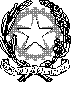 MINISTERO DELL’ISTRUZIONEUFFICIO SCOLASTICO REGIONALE PER IL LAZIOISTITUTO COMPRENSIVO STATALE PIERSANTI MATTARELLAVia S. Satta 84  - 00159  Roma  Tel 06/4380555rmic8em008@pec.istruzione.it  rmic8em008@istruzione.it  www.icpiersantimattarella.edu.itCod. Mecc. RMIC8EM008– C.F. 97712690581Alle famiglie degli alunniScuola Secondaria di Primo Grado Oggetto: Autorizzazione per partecipare ai Campionati Internazionali di Giochi Matematici 2024- Università BocconiIo sottoscritto/a ………………………………………………………………………………..…………, genitore dell’alunno/a……………………………………………………………, frequentante la classe ……….. sez. ………., sede di ….…………………………………….., autorizza il/la proprio/a figlio/a  a partecipare alla prima fase dei giochi matematici in oggetto.Roma,…………………………….Firma …………………………………………………………………….